           1.SINIF MATEMATİK ETKİNLİK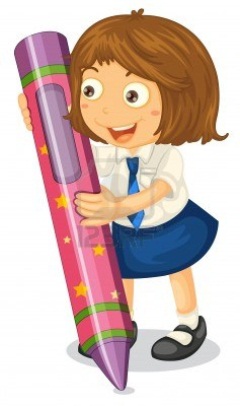 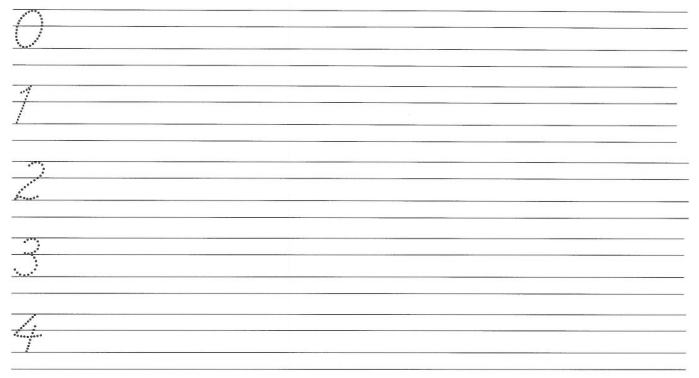 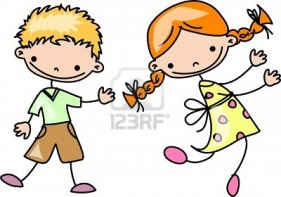 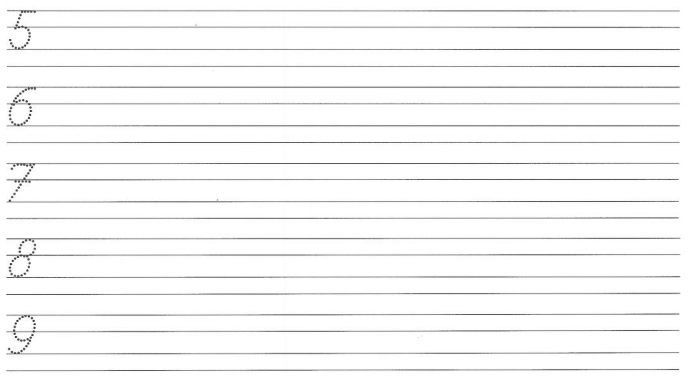 